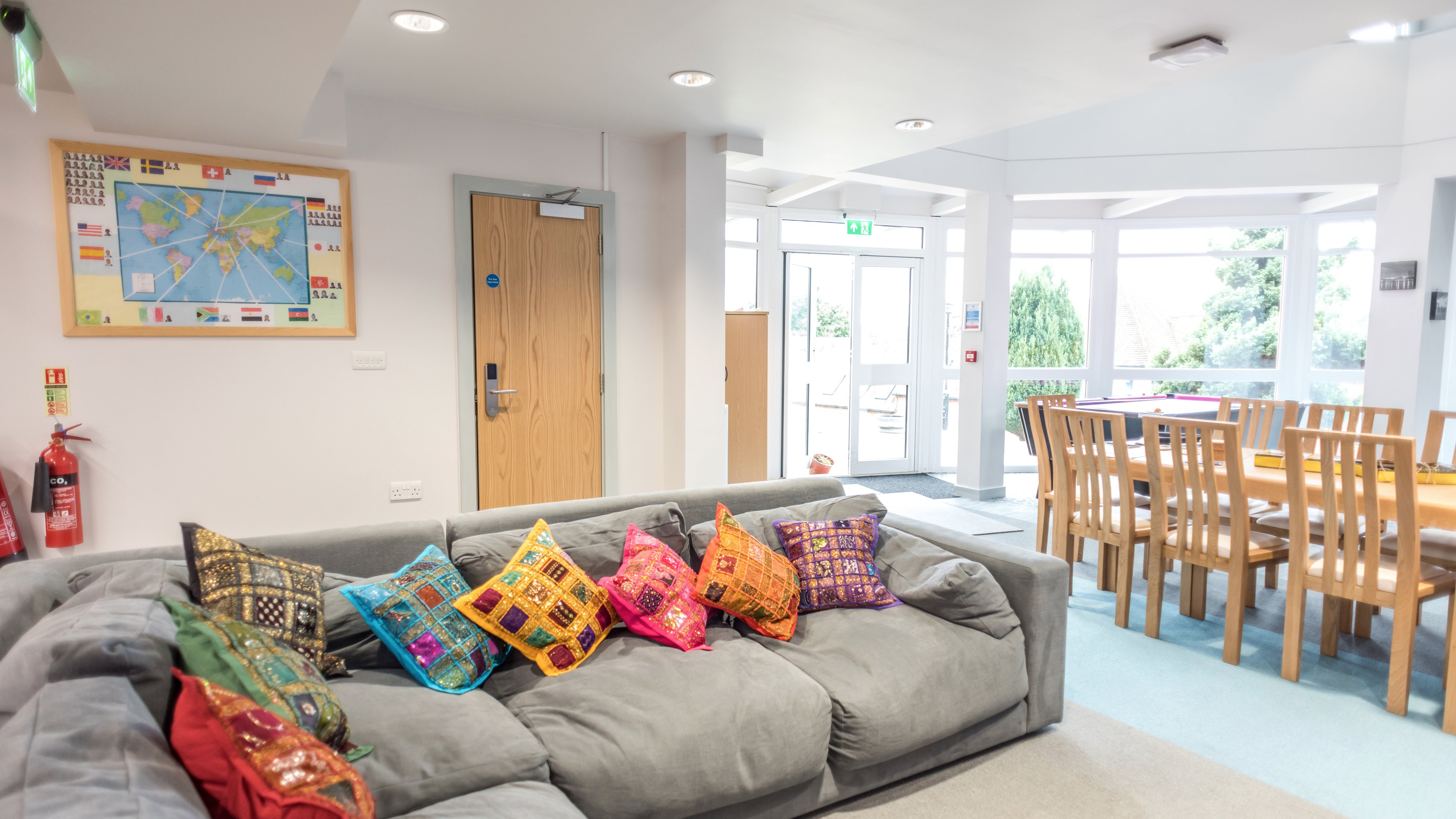 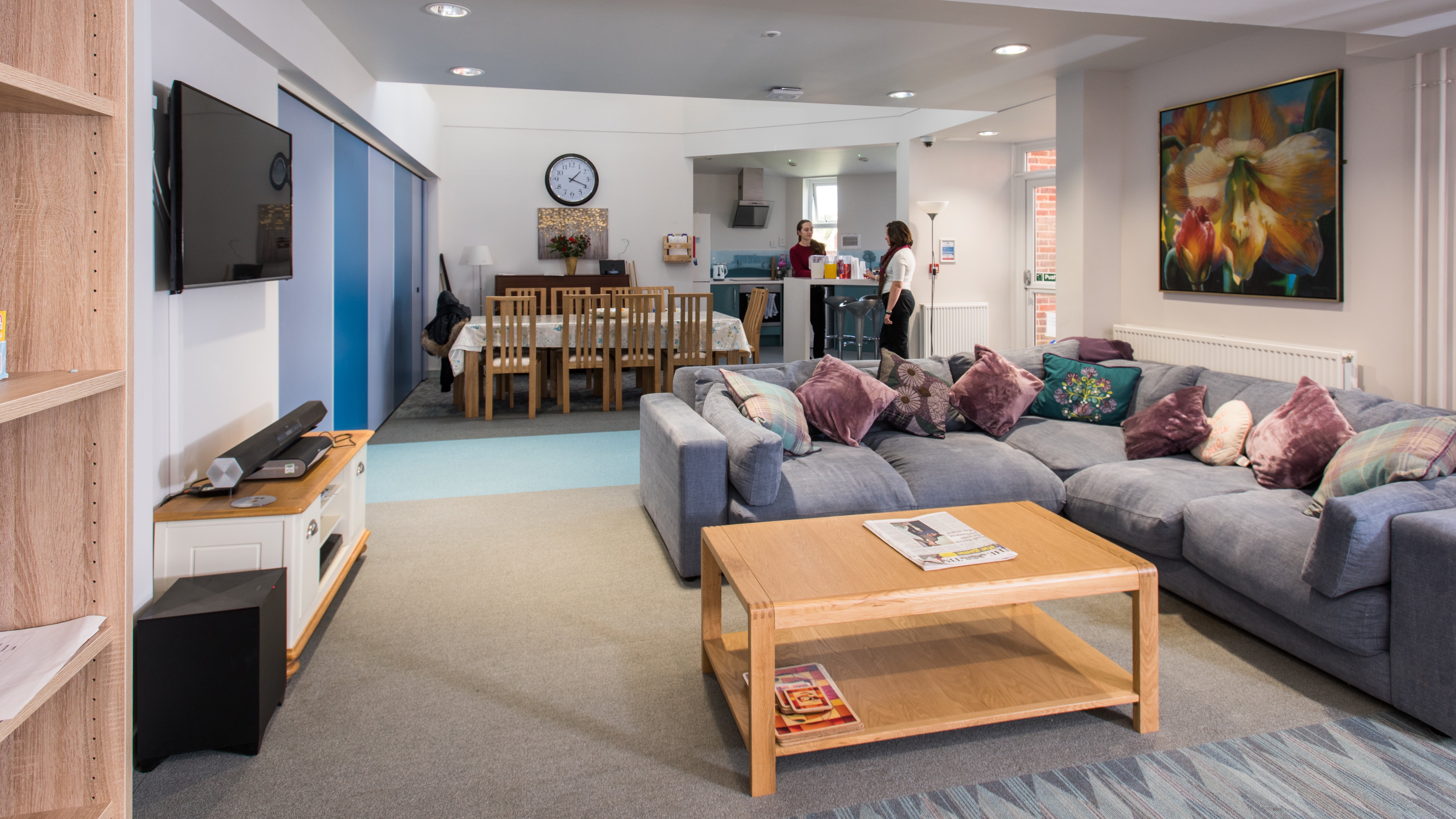 Elac Ardingly College — summer school in the UKCollege Road, Ardingly, Haywards Heath, UK, from 7 to 17 ageDescriptionWhy choose this programInfrastructureSport infrastructureHobbies and clubsWhat else included in the program priceRecommended arrival cityЛондонSample timetablePrice: €1,933.08Dates: 2020-07-13 - 2020-07-27Group leader: Travel Class, 74952042055, teachertest@travelclass.orgCourse intensity15AccommodationResidenceRoom typeTwinBathroom facilitiesSharedMealsBreakfast, Lunch and DinnerExcursions per week3Weekday excursions1Full day excursions2MorningAfternoonEveningDay 1Llegada a ArdinglyActividades nocturnasDay 2Prueba de nivel de inglés y OrientaciónVisita a Haywards HeathDisco de bienvenidaDay 3Clases de inglésDeportes, teatro, arte y artesanía, música, etc.MiniolimpiadasDay 4Clases de inglésDeportes, teatro, arte y artesanía, música, etc.Deportes y Actividades Artísticas y ArtesanalesDay 5Clases de inglésDeportes, teatro, arte y artesanía, música, etc.Discoteca temáticaDay 6Londres LondresNoche de cineDay 7CambridgeCambridgePub Quiz